Про надання згоди на безоплатну передачу із спільної комунальної власності територіальних громад сіл, селища районулегкового автомобіля в комунальну власність Броницькогутянської територіальної громади Розглянувши клопотання районної державної адміністрації, Броницькогутянської  сільської ради щодо  надання згоди на безоплатну передачу легкового автомобіля ВАЗ 21063 із спільної комунальної власності територіальних громад сіл, селища району в комунальну власність Броницькогутянської територіальної громади, відповідно до ст. ст. 43, 60 Закону України “Про місцеве самоврядування в Україні”, рекомендацій постійної комісії з питань бюджету, комунальної власності, транспорту та зв’язку, районна радаВИРІШИЛА:1.Дати згоду на безоплатну передачу легкового автомобіля ВАЗ 21063 державний номер АМ 03-25АЕ, 1988 року випуску, шасі ХТА210630К2079274 із спільної комунальної власності територіальних громад сіл, селища району в комунальну власність Броницькогутянської територіальної громади. 2.Запропонувати районній державній адміністрації створити комісію для приймання – передачі основних засобів.3.Контроль за  виконанням  рішення покласти на постійну комісію  з питань бюджету, комунальної власності, транспорту та  зв’язку. Заступник голови  районної ради                                        Д.В.Рудницький                                                               	проект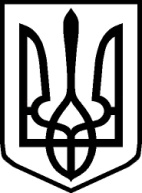                                                                	проектУКРАЇНАУКРАЇНАНОВОГРАД-ВОЛИНСЬКА РАЙОННА РАДАНОВОГРАД-ВОЛИНСЬКА РАЙОННА РАДАЖИТОМИРСЬКОЇ ОБЛАСТІЖИТОМИРСЬКОЇ ОБЛАСТІР І Ш Е Н Н ЯР І Ш Е Н Н ЯДвадцять восьма сесія   VІ  скликаннявід  20 жовтня 2015 року